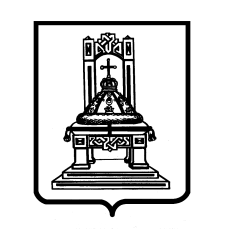 ТЕРРИТОРИАЛЬНАЯ ИЗБИРАТЕЛЬНАЯ КОМИССИЯ ПЕНОВСКОГО РАЙОНАПОСТАНОВЛЕНИЕот 03.11. .                пос.Пено                             №  7/ 44-3О назначении председателя участковой избирательной комиссии избирательного участка №749 Рассмотрев предложения по кандидатурам для назначения председателем участковой избирательной комиссии избирательного участка №749 и в соответствии с пунктом 7 статьи 28 Федерального закона «Об основных гарантиях избирательных прав и права на участие в референдуме граждан Российской Федерации», территориальная избирательная комиссия Пеновского  района постановляет:1. Назначить председателем участковой избирательной комиссии избирательного участка № 749 ДМИТРИЕВУ ВАЛЕНТИНУ МИХАЙЛОВНУ, 1971 года рождения, образование среднее специальное, повар МОУ  «Ворошиловская  средняя общеобразовательная школа», выдвинута собранием избирателей по месту жительства;2. Председателю участковой избирательной комиссии избирательного участка №749 Дмитриевой В.М. созвать организационное заседание участковой избирательной комиссии не позднее 12 ноября 2011года.3. Направить информацию о назначении председателя участковой избирательной комиссии избирательного участка №749 для опубликования в газету «Звезда» Пеновского района и разместить на странице избирательной комиссии сайта администрации Пеновского района в сети Интернет. Председатель  Территориальной избирательной комиссииА.Н.МагоринСекретарь территориальной избирательной комиссии Т.В.Разумихина